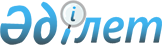 О признании утратившими силу некоторых решений Ескельдинского районного маслихатаРешение Ескельдинского районного маслихата области Жетісу от 21 сентября 2023 года № 11-36. Зарегистрировано Департаментом юстиции области Жетісу 26 сентября 2023 года № 61-19
      В соответствии со статьей 7 Закона Республики Казахстан "О местном государственном управлении и самоуправлении в Республике Казахстан и статьей 27 Закона Республики Казахстан "О правовых актах", Ескельдинский районный маслихат РЕШИЛ:
      1. Признать утратившими силу некоторые решения Ескельдинского районного маслихата согласно приложению.
      2. Настоящее решение вводится в действие по истечении десяти календарных дней после дня его первого официального опубликования. Перечень некоторых решений Ескельдинского районного маслихата признаваемых утратившими силу
      1. Решение Ескельдинского районного маслихата "О повышении ставок земельного налога по Ескельдинскому району" от 28 ноября 2018 года № 40-245 (Зарегистрировано Департаментом юстиции Алматинской области 30 ноября 2018 года № 4916);
      2. Решение Ескельдинского районного маслихата "О внесении изменений в решение Ескельдинского районного маслихата от 28 ноября 2018 года № 40-245 "О повышении ставок земельного налога по Ескельдинскому району" от 2 декабря 2021 года № 19-64 (зарегистрировано в Министерстве юстиции Республики Казахстан 9 декабря 2021 года № 25691);
      3. Решение Ескельдинского районного маслихата от 30 января 2008 года № 9-54 "Об утверждении схемы зонирования земель поселка Карабулак" (зарегистрирован в Реестре государственной регистрации нормативных правовых актов № 2-9-53, опубликован 21 марта 2008 года в газете "Жетысу шугыласы");
      4. Решение Ескельдинского районного маслихата "О внесении изменений в решение Ескельдинского районного маслихата от 30 января 2008 года № 9-54 "Об утверждении схемы зонирования земель поселка Карабулак" от 12 апреля 2017 года № 13-89 (зарегистрировано Департаментом юстиции Алматинской области 11 мая 2017 года № 4210).
					© 2012. РГП на ПХВ «Институт законодательства и правовой информации Республики Казахстан» Министерства юстиции Республики Казахстан
				
      Председатель Ескельдинского районного маслихата

К. Сатанов
Приложение к решению Ескельдинский районный маслихат от 21 сентября 2023 года № 11-36